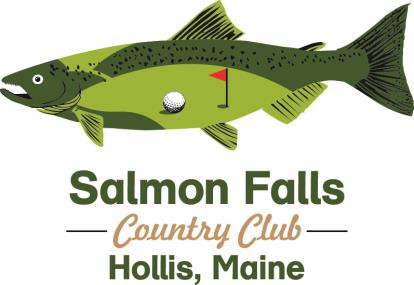 Web Site: www.salmonfallscountryclub.com52 Golf Course Lane, Hollis Center, Me 04042207-929-5233	Email: info@salmonfallscountryclub.comApplication for MembershipI/we hereby apply for membership to the Salmon Falls Country Club. If accepted for this membership (temporary or full) I/we agree to abide by the Rules of Salmon Falls Country ClubPersonal Information (Please print and fill in completely)Name:		D.O.B 	Spouse/Partner:		D.O.B 	Additional Family Member::		D.O.B 	Additional Family Member:		D.O.B. 	Street		City/Town	Zip	 Residence Address (P.O. Box # not acceptable)Phone number		E-Mail Address 	Employer		Address	City/Town 	Membership Applied For:	Membership Rate:Weekday Only (unlimited play Monday-Friday excludes Corp	10% off eligible Membership Plans Annual Cart Plan (per person)	$550	$500   Food/Beverage/Merchandise Plan (FB&M $500 of credit)	 	   $450	                                    $450Note 1. FB&M   plans provide a 10% discount to all members and can be used at Salmon Falls Country Club and The River Tap & Grill. Minimum purchase each year of $500 “credit” per year after which cards can be loaded at any time and any increment and will achieve 10% discount when cash is loaded onto card.Application ComponentsI/we understand that this application will not be accepted unless accompanied by each of the following: 	Full Payment for the Membership Fees 	A completed application for membership.Fee Refunds:I/we understand that this application with the enclosed fee (check or money order) will processed and I/we become members on the day of full payment.I/we further understand that, I/we will have 30 days in which to:Request a refund less any applicable greens fees that would have been incurred during the 30 day period.Request a refund in writing to be delivered to SFCC within the 30-day period.No refunds will be granted if the 2022 membership was a “pay in 2021, play free offer”, or if request is submitted after the 30 day periodSignature:		Date:  	Type of Membership  	_________________________Membership:	$		  FB&M Plan (not required):	$ 	   Cart Plan (not required):	$ 	  GHIN Fee $40.00 (not required):	$ 	Sub-Total:                                           $_____________Total:	$ 	Payment Method: CASH	CREDIT CHECKReceived by:		Date:  	Entered By:  	Refer a Friend:Name:	Phone:	Email:StatusUnder 65Over 65/Veterans/1st RespondersSingle (18 or over)$1150$1035Couple (includes children 6-12)$1650N/A    Each additional child (13-18)Senior Couple$350N/A$1530Junior (youth age 13-22)$550N/AAny HS Golf Team Member$450N/ACorporate Membership: Up to 4 People under company name$3600